	การติดเชื้อไวรัสโคโรน่าในระบบทางเดินหายใจ (Respiratory Coronaviruses) อาจทำให้เกิดอาการไข้อ่อนเพลีย ปวดศีรษะ มีน้ำมูก เจ็บคอ ไอ โดยในทารกที่มีอาการรุนแรงอาจมีลักษณะของปอดอักเสบ (Pneumonia) หรือหลอดลมฝอยอักเสบ (Bronchiolitis) ในเด็กโตอาจมีอาการของหอบหืด (Asthma) ส่วนในผู้ใหญ่อาจพบลักษณะปอดอักเสบ (Pneumonia) หลอดลมอักเสบเรื้อรัง (Chronic bronchitis) หรือการกลับเป็นซ้ำของโรคหอบหืดได้และอาจทำให้เกิดอาการรุนแรงได้มากในผู้สูงอายุหรือผู้ที่ภูมิคุ้มกันบกพร่องโดยพบการติดเชื้อแบบไม่แสดงอาการได้ในทุกอายุและหากแสดงอาการ มักพบร่วมกับการติดเชื้อในระบบทางเดินหายใจอื่นๆ เช่น Rhinovirus,Adenovirus หรือเชื้ออื่นๆ  การติดเชื้อทางเดินหายใจเฉียบพลันรุนแรง หรือซาร์ส (Severe Acute Respiratory Syndrome; SAR CoV) จะพบมีอาการไข้ปวดศีรษะ อ่อนเพลียหรืออาการคล้ายไข้หวัดใหญ่ แล้วมีอาการไอและหอบเหนื่อยอย่างรวดเร็ว ซึ่งอัตราตายจะสูงขึ้น ในผู้ป่วยสูงอายุหรือมีโรคประจำตัวการติดเชื้อโคโรน่าไวรัสในระบบทางเดินอาหาร (Gastrointestinal Coronaviruses) มักพบบ่อยในเด็กแรกเกิดและทารกอายุน้อยกว่า 1 ปีหรืออาจพบในผู้ใหญ่ที่มีภูมิคุ้มกันบกพร่องโดยพบเชื้อได้แม้ผู้ป่วยไม่แสดงอาการ และไม่มีฤดูกาลการเกิดโรคที่แน่นอนระยะฟักตัวของโรค	โดยเฉลี่ยประมาณ 2 วัน (อาจมีระยะฟักตัวนานถึง 3 - 4 วัน) สำหรับโรคซาร์สอาจใช้ระยะฟักตัว 4 - 7 วัน (อาจนานถึง 10 - 14 วัน)วิธีการแพร่โรค	แพร่กระจายเชื้อจากการสัมผัส (Contact) กับสารคัดหลั่งจากทางเดินหายใจ หรือแพร่กระจายเชื้อจากฝอยละอองน้ำมูกน้ำลาย (Droplet) จากผู้ป่วยที่มีเชื้อโดยการไอหรือจามคำแนะนำและการป้องกัน ออกกำลังกายสม่ำเสมอและพักผ่อนให้เพียงพอ รับประทานอาหารที่มีประโยชน์และครบ 5 หมู่ ไม่คลุกคลีใกล้ชิดกับผู้ป่วย แนะนำให้ผู้ป่วยใส่หน้ากากอนามัยปิดปากปิดจมูกเวลาไอหรือจาม ควรล้างมือบ่อยๆด้วยน้ำและสบู่หรือสบู่ที่มีส่วนผสมของน้ำยาฆ่าเชื้อโดยเฉพาะเมื่อสัมผัสกับสารคัดหลั่งจากผู้ป่วยก่อนรับประทานอาหารและหลังขับถ่าย ควรหลีกเลี่ยงการเข้าไปในพื้นที่แออัด หรือที่ชุมชนสาธารณะที่มีคนอยู่เป็นจำนวนมากเพื่อลดความเสี่ยงในการติดโรคถ้าจะต้องเดินทางไปร่วมพิธีฮัจจ์จะต้องปฏิบัติตัวอย่างไร? ก่อนเดินทาง- เนื่องจากทางองค์การอนามัยโลกยังไม่แนะนำให้มีการจำกัดการเดินทางไปยังประเทศใด ดังนั้นผู้ที่จะเดินทางไปต่างประเทศให้เตรียมร่างกายให้พร้อมหากมีโรคประจำตัว ควรระมัดระวังเป็นพิเศษ และเน้นการรักษาสุขอนามัยส่วนบุคคลเช่นการล้างมือเป็นต้น- ขอรับบริการฉีดวัคซีนป้องกันโรคตามที่ประเทศซาอุดิอาระเบียกำหนดอันได้แก่วัคซีนโรคไข้กาฬหลังแอ่นและวัคซีนป้องกันโรคไข้หวัดใหญ่ ระหว่างอยู่ในต่างประเทศ- หลีกเลี่ยงการคลุกคลีใกล้ชิดกับผู้ป่วยระบบทางเดินหายใจหรือผู้ที่มีอาการไอหรือจาม- หลีกเลี่ยงการเข้าไปในพื้นที่แออัดโดยไม่จำเป็นเพื่อลดความเสี่ยงในการติดโรคหากจำเป็นต้องเข้าไปในพื้นที่แออัดผู้มีโรคประจำตัวที่เสี่ยงต่อการป่วยอาจพิจารณาการใส่หน้ากากอนามัย และเปลี่ยนบ่อยๆ- ควรล้างมือบ่อยๆ ด้วยน้ำ และสบู่- หากมีอาการคล้ายไข้หวัดเช่นมีไข้ไอจามมีน้ำมูกให้ใส่หน้ากากอนามัยและหลีกเลี่ยงการคลุกคลีกับผู้อื่นหากอาการไม่ดีขึ้น หรือมีอาการหอบเหนื่อยหายใจลำบากควรไปพบแพทย์คำแนะนำสำหรับผู้เดินทางที่จะไป - มาจากต่างประเทศ- เนื่องจากทางองค์การอนามัยโลก ยังไม่แนะนำ ให้มีการจำกัดการเดินทางไปยังประเทศใด ดังนั้นผู้ที่จะเดินทางไปต่างประเทศ ให้เน้นการรักษาสุขอนามัยส่วนบุคคล และหมั่นล้างมือบ่อยๆ นอกจากนั้น ควรหลีกเลี่ยงการเข้าไปในพื้นที่แออัด หรือที่ชุมชนสาธารณะที่มีคนอยู่เป็นจำนวนมากๆ เพื่อลดความเสี่ยงในการติดโรค หากจำเป็นต้องเข้าไปในพื้นที่อาจพิจารณาการใส่หน้ากากอนามัย และเปลี่ยนบ่อยๆ- ผู้ที่กลับมาจากต่างประเทศ ควรสังเกตอาการผิดปกติ หากมีอาการไข้ ไอ เจ็บคอ มีน้ำมูกควรพักผ่อนอยู่กับบ้าน และปฏิบัติตามมาตรการลดการแพร่เชื้อสู่คนรอบข้าง โดยการใส่หน้ากากอนามัย และล้างมือบ่อยๆ หากอาการไม่ดีขึ้นภายใน 2 วัน หรือมีอาการไข้สูง หอบเหนื่อย หายใจลำบาก ควรไปพบแพทย์พร้อมทั้งแจ้งประวัติการเดินทางคำแนะนำประชาชน- หลีกเลี่ยงการคลุกคลีใกล้ชิดกับผู้ป่วยที่มีอาการไอ หรือจาม- ควรล้างมือบ่อยๆ ด้วยน้ำและสบู่- ควรหลีกเลี่ยงการเข้าไปในพื้นที่แออัด หรือที่ชุมชนสาธารณะที่มีคนอยู่เป็นจำนวนมากหากจำเป็นต้องเข้าไปในพื้นที่แออัด อาจพิจารณาการใส่หน้ากากอนามัย เพื่อลดความเสี่ยงในการติดโรค- แนะนำให้ผู้ป่วยใส่หน้ากากอนามัย ปิดปาก ปิดจมูกเวลา ไอ หรือจาม- ปฏิบัติตามหลักสุขอนามัยที่ดีได้แก่กินร้อน ช้อนกลาง ล้างมือ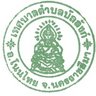 ด้วยความปรารถนาดีจากกองสาธารณสุขและสิ่งแวดล้อมเทศบาลตำบลบัลลังก์โทร 044-756-170โรคติดเชื้อไวรัสโคโรน่า สายพันธุ์ใหม่2012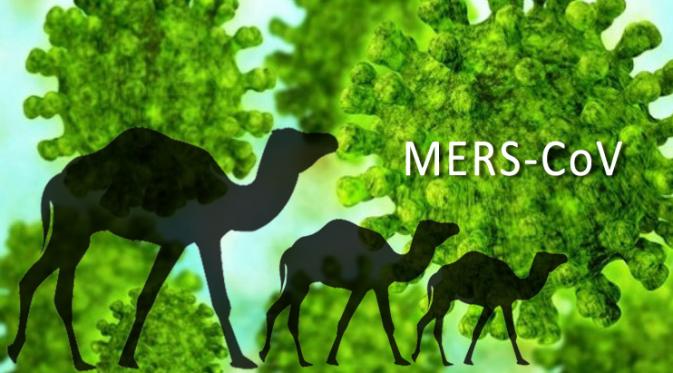 